１　地図を見て，問いに答えなさい。⑴　写真は地図中のXでみられる世界最大のさんごしょうです。にも登録されているこのさんごしょうを何といいますか。　　　（　　　　　　　　　　　　　　　　　）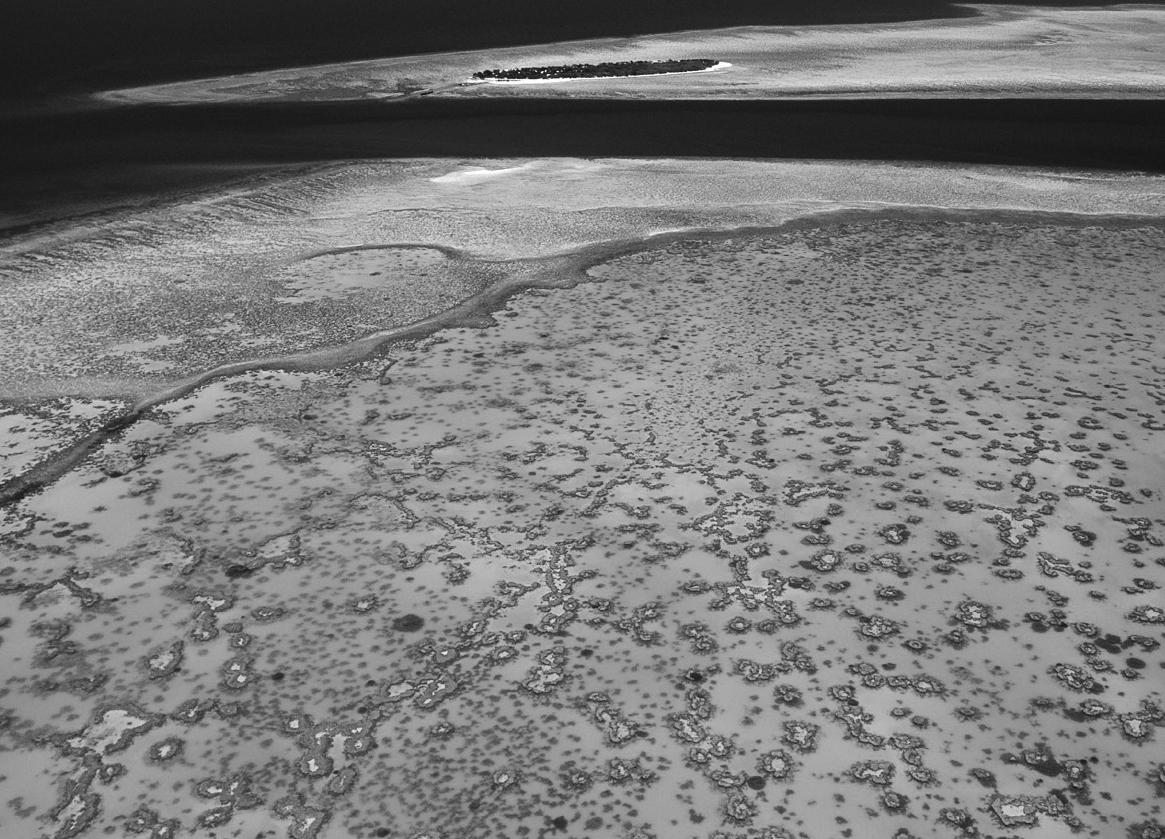 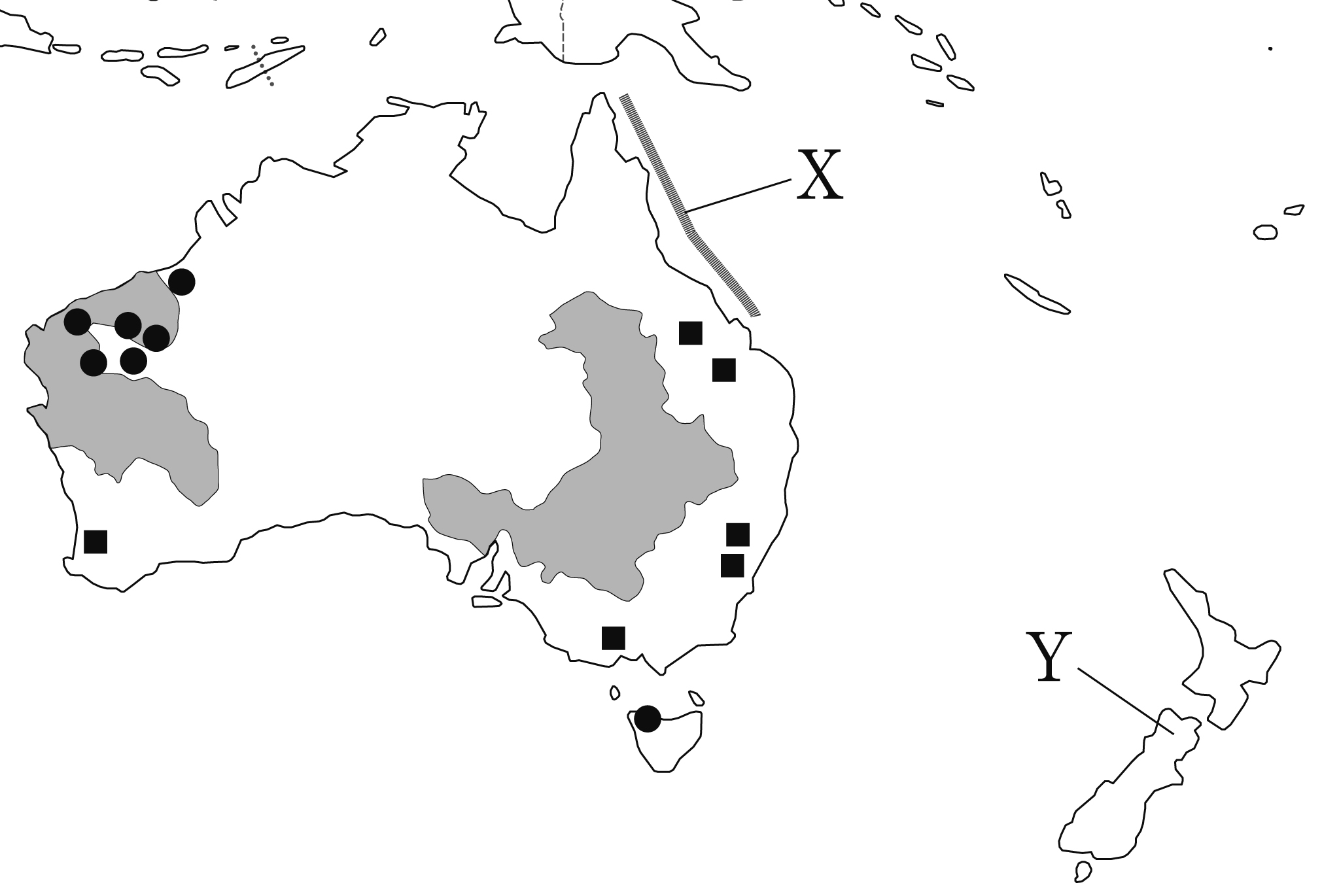 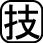 ⑵　写真のような美しい自然が多くあるオセアニアの国々にとって重要なは何ですか。	（　　　　　　　　　　　　　　　　　　）⑶　Yの国のを，次から1つ選びなさい。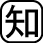 （　　　　　　　　　　　　）　〔　メスチソ　　アボリジニ　　マオリ　〕⑷　　　　の地域でおもにされているを，次のア～エから1つ選び，記号を書きなさい。　　　　　　（　　　　　）　ア　　　イ　　　ウ　　　エ　⑸　地図中に①■，②●で示したでおもにされるを，次のア～オからそれぞれ1つずつ選び，記号を書きなさい。　　　　　　　　　　　　　　　　　　　　　　　　　　　　　　　　　　　　　　　　　　　　　①（　　　　　）　②（　　　　　）　ア　　　イ　ボーキサイト　　ウ　　　エ　　　オ　２　グラフと地図を見て，問いに答えなさい。⑴　グラフから，世界の米・の生産量にしめるアジアの割合を計算して，小数第1位まで求めなさい（グラフ中にある国以外は考えないものとします）。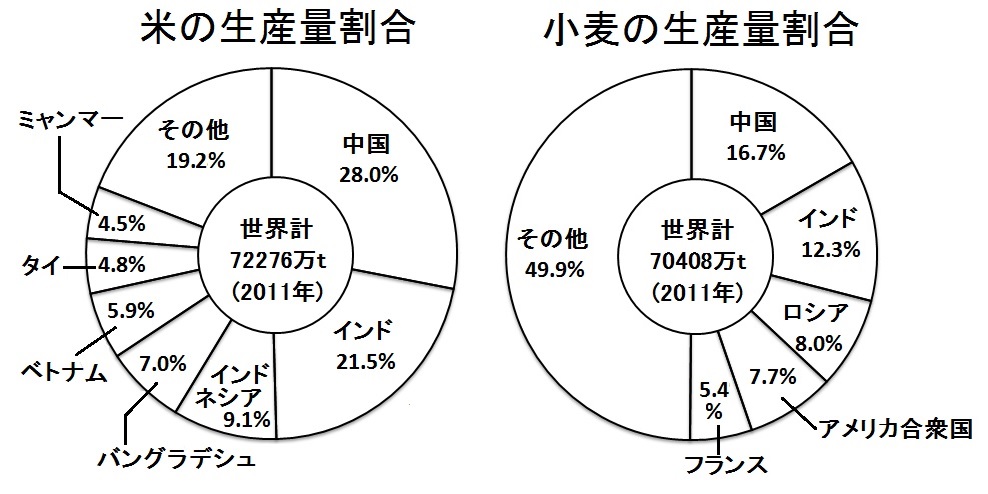 米（　　　　）％　　　小麦（　　　　）％⑵　⑴のように，円グラフで示すことで何をわかりやすくつかむことができますか。次のア～エから1つ選び，記号を書きなさい。　　　　　　　　　　　　　　　　　　　（　　　　　）　ア　数や量の大きさ　　イ　割合の大きさ　　ウ　変化の移り変わり　　エ　分布の⑶　　を活用してつくるグラフのうち，⑵をあらわすのに適しているのは，円グラフのほかに何がありますか。（　　　　　　　　　　　　）⑷　地図から読み取れることとしてあてはまるものを，次のア～オから2つ選び，記号を書きなさい。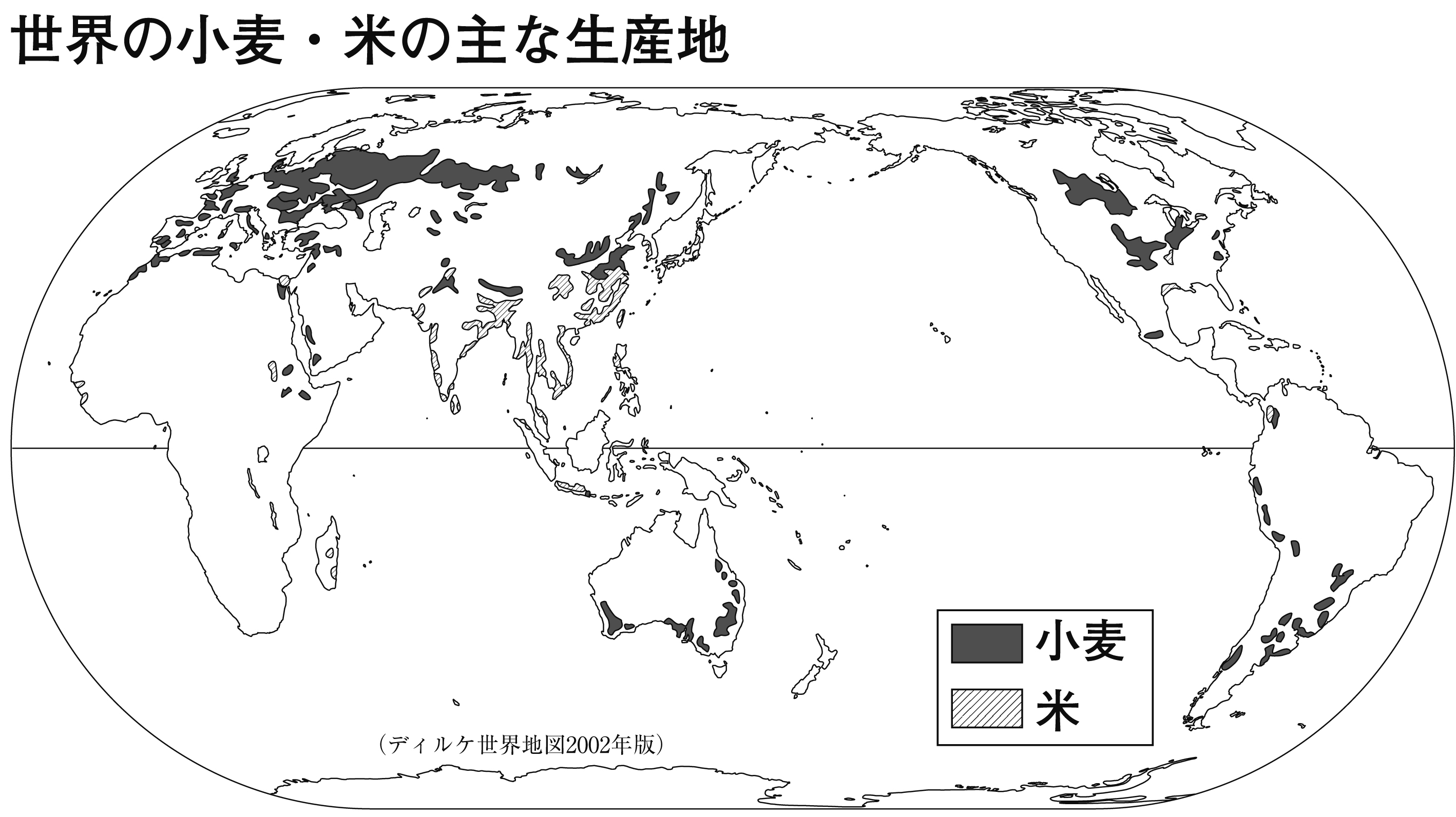 （　　　）（　　　）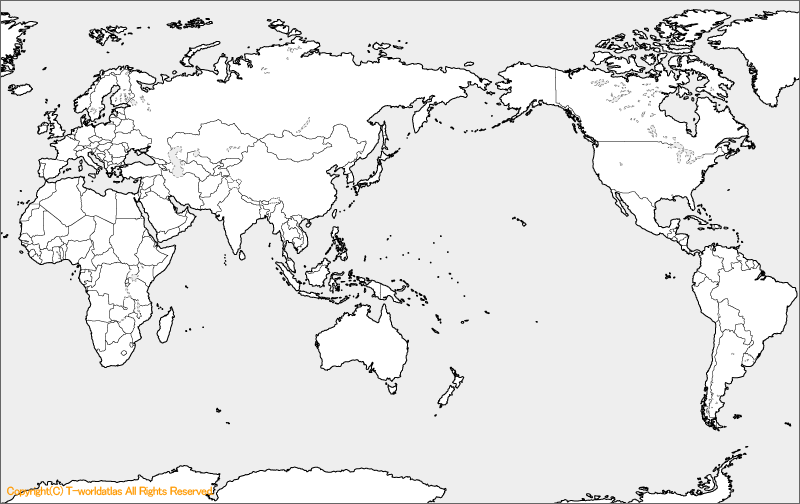 　ア　米はアジア以外ではされていない。　イ　米はやの地域にした作物である。　ウ　小麦はの地域に適した作物である。　エ　米よりも小麦の方が世界的に広い地域で栽培されている。　オ　は米・小麦ともにその多くをしている。⑸　⑷のように，地図で示すことで何をわかりやすくつかむことができますか。次のア～エから1つ選び，記号を書きなさい。　　　　　　　　　　　　　　　　　　　　　　　　　　　　　　　　　　　　　　　　　　　　　　　　　　　　　　　　　　　　　（　　　　　）　ア　数や量の大きさ　　イ　割合の大きさ　　ウ　変化の移り変わり　　エ　分布の様子